Stress.Kas ir stress?1. uzdevums. Uzzīmē lietas, kas tev rada stresu vai satraukumu! 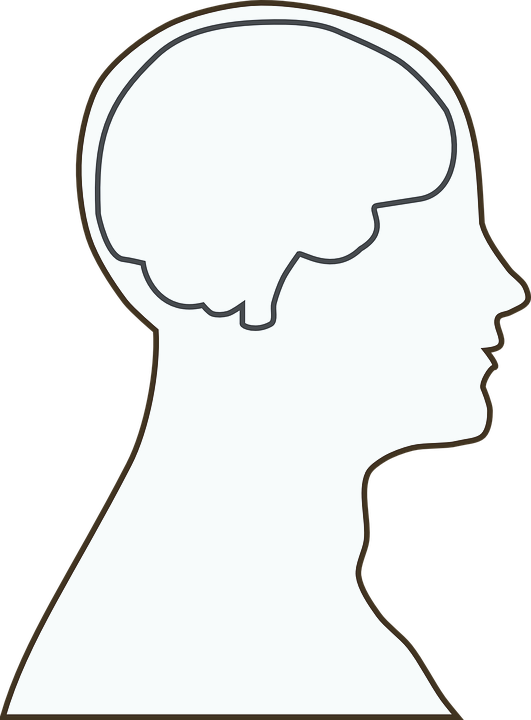 2. uzdevums. Papildini tabulu par domām, ķermeņa reakciju un uzvedību, kas saistīta ar stresu un uztraukumu!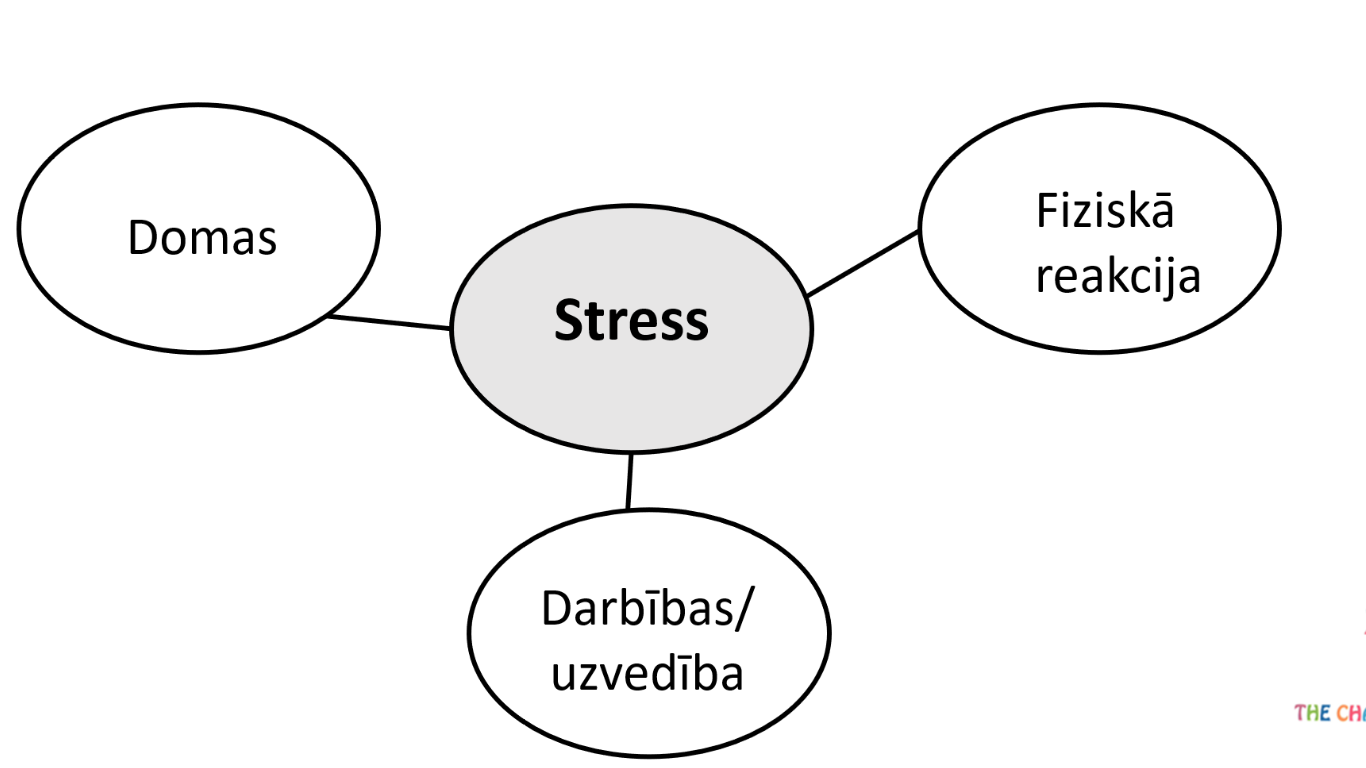 